Name ___________________________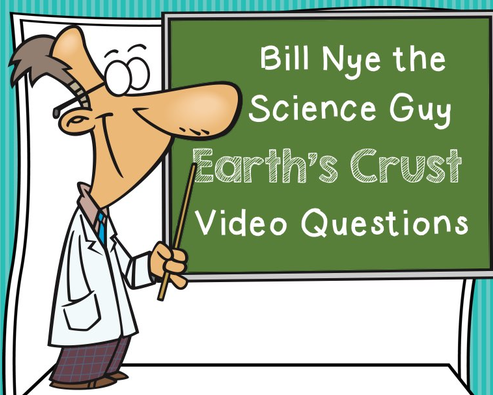 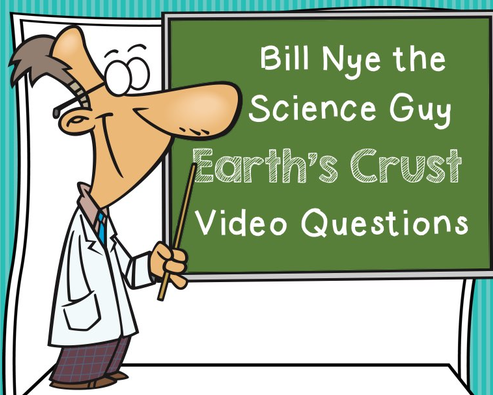 Period_____Date__________________Before the video, list three things you know about the Earth’s Crust:_____________________________________________________________________________________________________________________________________________________________________________________________________________________Answer the following questions during/after watching the video.1.	The earth’s crust is made of ________________________________.2.	All living things live on/below the earth’s crust.3.	The first layer under the crust is called the ____________________.4.	The person that studies volcanos is called a __________________________.5.	Mount St. Helen’s is an ________________________volcano.6.	_____________________is pushed out of a volcano by the buildup of ___________.7.	The crust is the ___________________layer of the earth.8.	A ____________________is like a volcano but shoots out hot, steamy water.9.	_________________builds up and forces water out of the geyser.10.	Earth’s ____________________plates float on the mantle.11.	Tectonic is from the Latin word for ________________.12.	North America is moving away from Europe about an ______________a year.13.	All of earth’s plates were once together.  This is know as ________________ which	means the ___________________   ______________________.14. 	________________ are hollow spaces in the earth’s crust.15.	When the earth’s plates shift, the result is a(n) _______________________.16.	The instrument that monitors an earthquake is called a _____________________.17.	The ___________________is the thinnest layer of the earth.After the video, list three things you know now because of the video but you did not know before:_____________________________________________________________________________________________________________________________________________________________________________________________________________________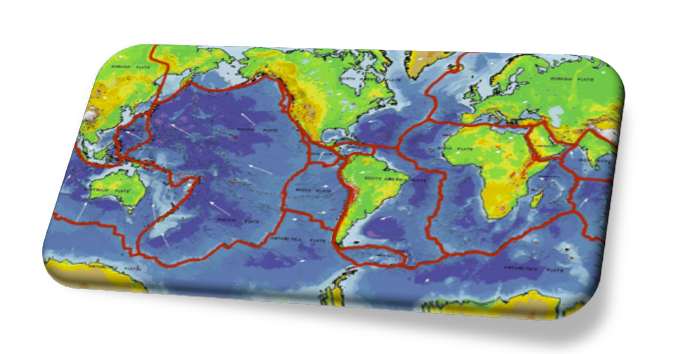 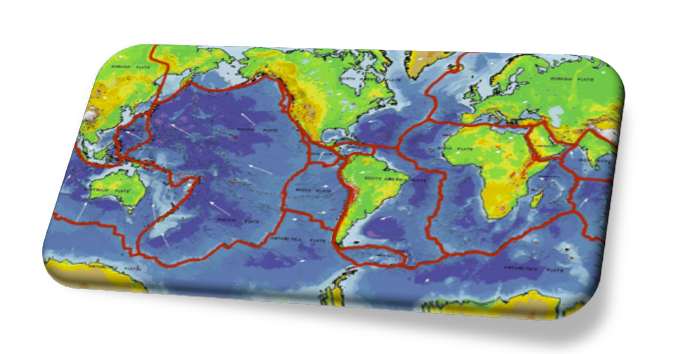 